		проєкт Наталія ПЕТРОВИЧ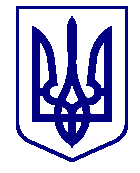 ВАРАСЬКА МІСЬКА РАДА____ сесія  VIII скликанняР І Ш Е Н Н Я22.05.2023                                          м.Вараш                  №2447-ПРР-VIII-5100Про внесення змін до установчих документів Департаменту культури, туризму, молоді та спорту виконавчого комітету Вараської міської ради З метою приведення установчих документів Департаменту культури, туризму, молоді та спорту виконавчого комітету Вараської міської ради у відповідність до вимог чинного законодавства України, враховуючи рішення Вараської міської ради від 03 травня 2023 року №1895-РР-VІІІ «Про внесення змін до структури виконавчих органів Вараської міської ради, загальної чисельності працівників апарату управління №1100-СХ-01», керуючись статтею 26, частиною четвертою статті 54, частиною першою статті 59 Закону України «Про місцеве самоврядування в Україні», Вараська міська рада  В И Р І Ш И Л А: Внести зміни до установчих документів та затвердити Положення про Департамент культури, туризму, молоді та спорту виконавчого комітету Вараської міської ради №5100-П-01 в новій редакції, згідно з додатком.Змінити відомості, що містяться в Єдиному державному реєстрі юридичних осіб, фізичних осіб-підприємців та громадських формувань про засновника в частині зміни його адреси, а саме: 34403, Рівненська область, Вараський район, м.Вараш, майдан Незалежності, будинок 1.Уповноважити директора Департаменту культури, туризму, молоді та спорту виконавчого комітету Вараської міської ради Наталію ПЕТРОВИЧ подати всі необхідні документи для проведення державної реєстрації змін до установчих документів в установленому законом порядку. Здійснити реєстрацію протягом десяти робочих днів з моменту прийняття рішення.Контроль за виконанням рішення покласти на заступника міського голови з питань діяльності виконавчих органів ради відповідно до розподілу функціональних обов’язків Дмитра СТЕЦЮКА та на постійну комісію з гуманітарних питань, дитячої, молодіжної політики та спорту. Міський голова	 	 	 	 	Олександр МЕНЗУЛ